Lesson 7 Data Sheet:The Increasing Number of CarsAt the start of the twentieth century, there were only about 8,000 cars in the United States and possibly not more than 25,000 worldwide.Most cars in the early 1900s were located in either the United States or Europe. In 1908, for example, there were only about 20 cars in Tokyo, Japan.There were 300 cars in the United States in 1895, 78,000 in 1905, 459,000 in 1910 and 1.7 million in 1914.In 1903 just under 63,000 cars were built in the world of which about half were produced in France. By 1910 there were 100,000 cars in Great Britain.By 1968 the worldwide figure had increased to 170 million; a figure that had more than doubled to 375 million by 1985.In 2002 there were 530 million cars worldwide, of which about 25% (130 million) were in the United States.  World Annual Car Production 2004 - 2014Figure 7.1	Source: http://www.oica.net/category/production-statistics/2014-statistics/World Car Production 1898 - 2007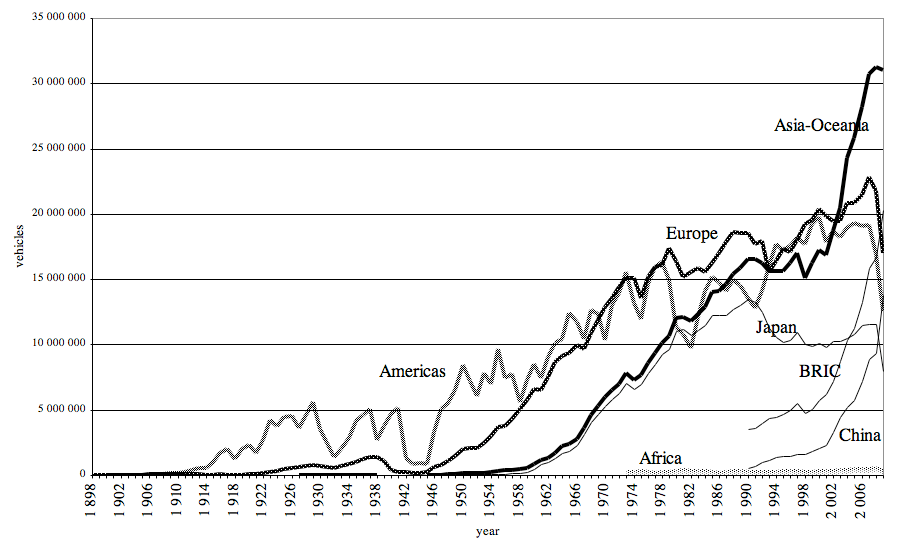 Figure 7.2	Source: http://revel.unice.fr/eriep/?id=3301 Greenhouse Gas Levels in the Atmosphere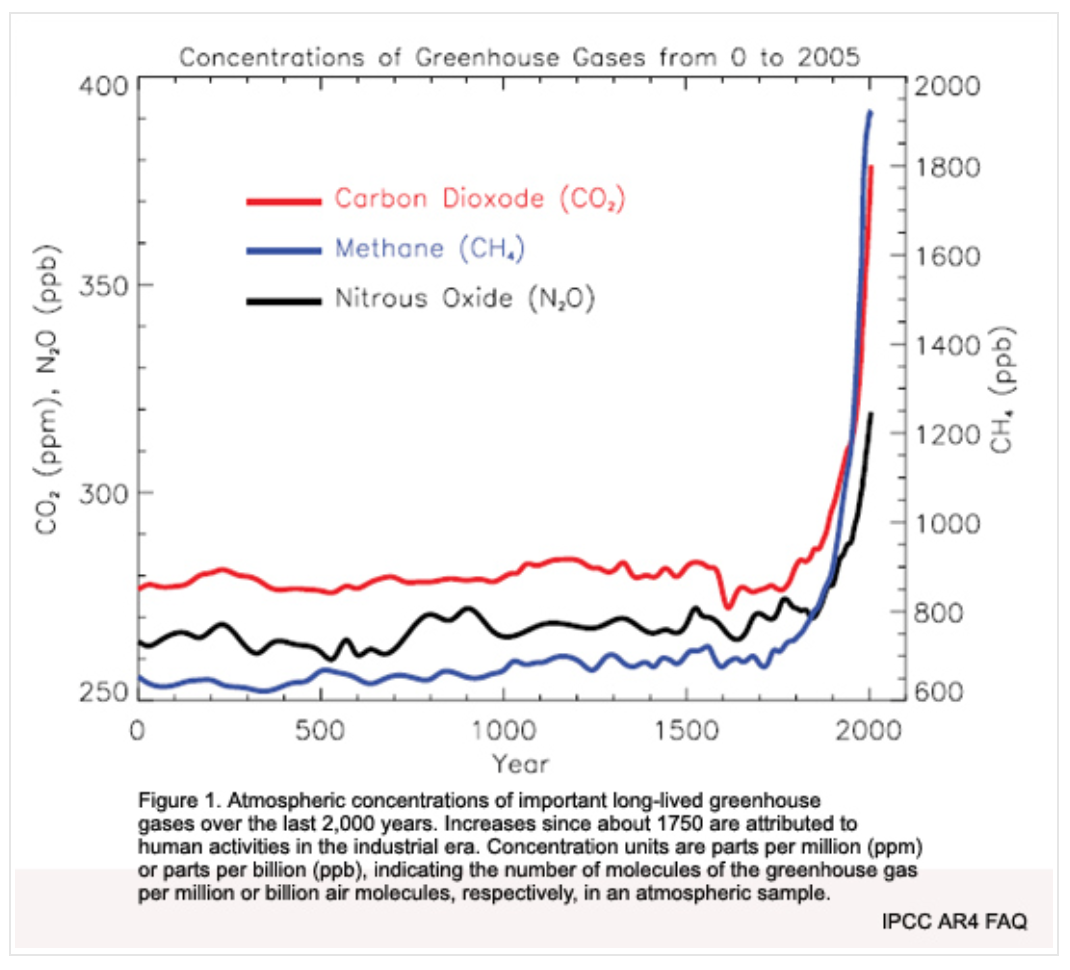 Figure 7.3	Source: http://www.global-greenhouse-warming.com/greenhouse-gas.html		Note: Double y-axis graph. CO2 and N2O use the scale on the left y-axis and CH4 uses the scale on the right y-axis. The “Years” x-axis starts at year 1 AD (“year 0” does not exist) and goes through the year 2000 AD.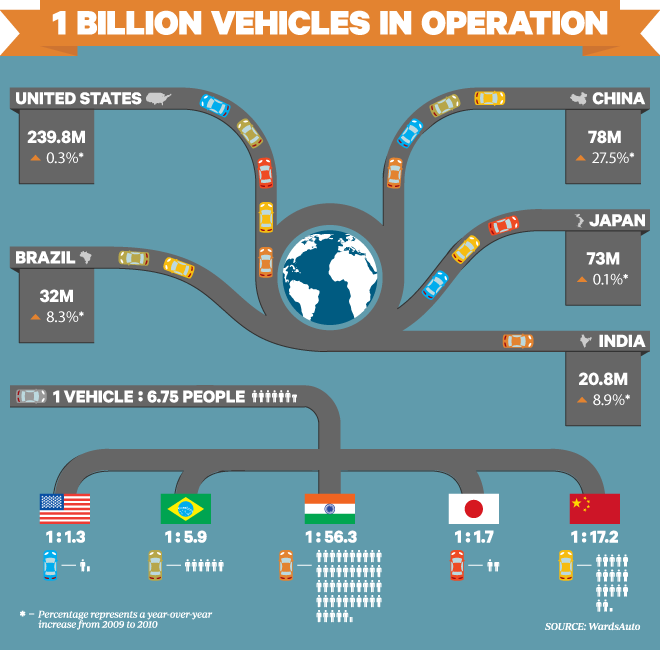 Figure 7.4	Source: https://www.wired.com/2012/07/1-billion-cars-infographic/Transportation Greenhouse Gas (GHG) Emissions in the U.S.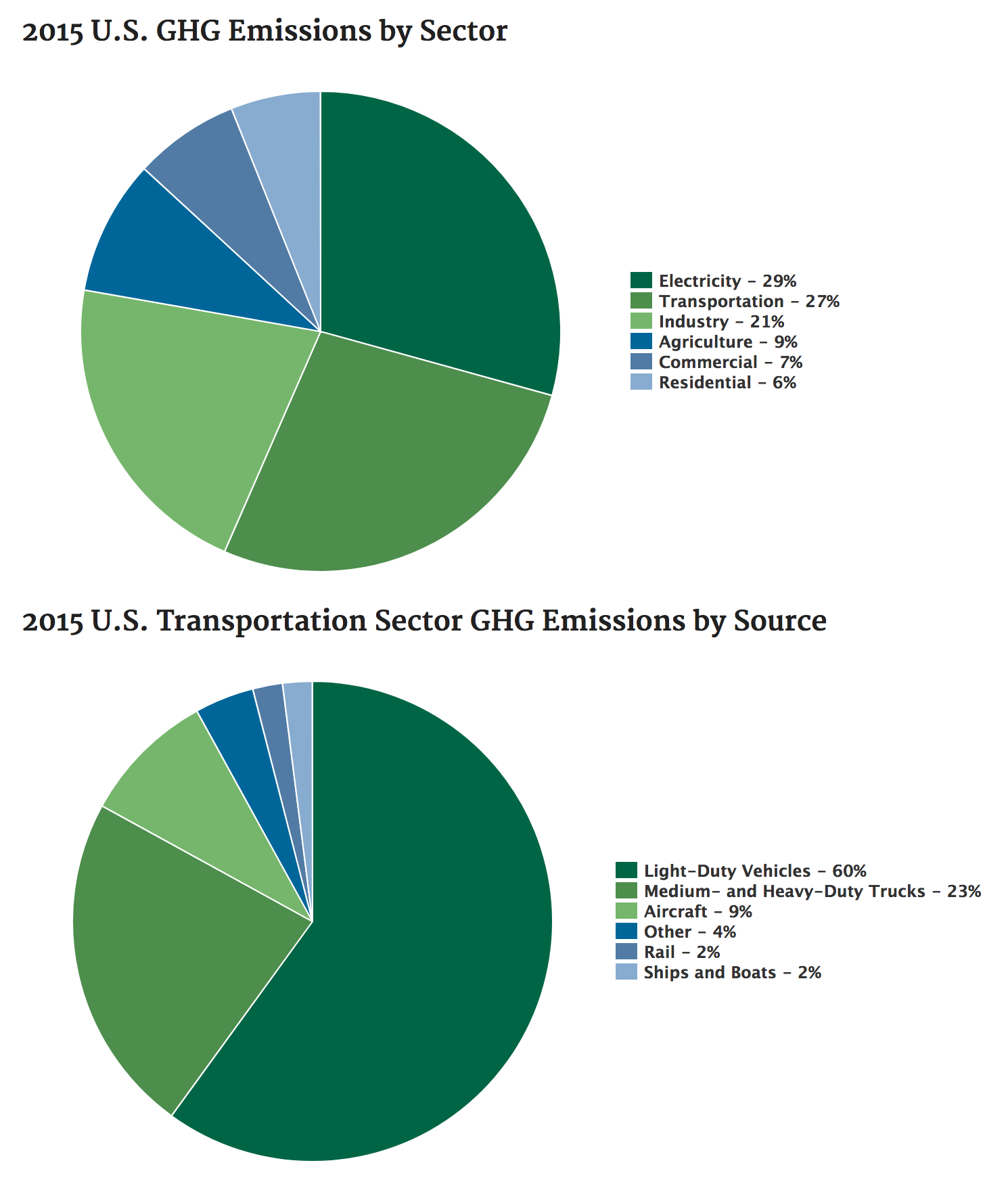 Figure 7.5	Source: https://www.epa.gov/greenvehicles/fast-facts-transportation-greenhouse-gas-emissionsCarbon Dioxide Emissions from Burning of Fossil Fuels - 2006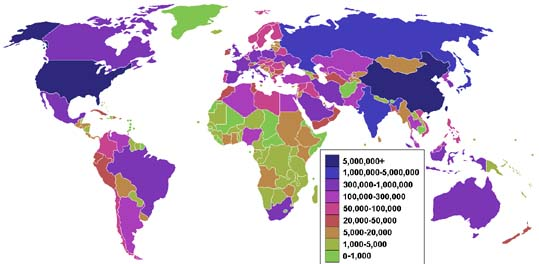 Figure 7.6Source: https://publications.europa.eu/en/publication-detail/-/publication/41811494-f131-11e8-9982-01aa75ed71a1/language-enYearTotal Cars ProducedYearTotal Cars Produced200464,496,220201077,583,519200566,719,519201179,880,920200669,222,975201284,236,171200773,266,061201387,595,998200870,729,696201489,776,465200961,762,324201489,776,465